      ΕΛΛΗΝΙΚΗ ΔΗΜΟΚΡΑΤΙΑ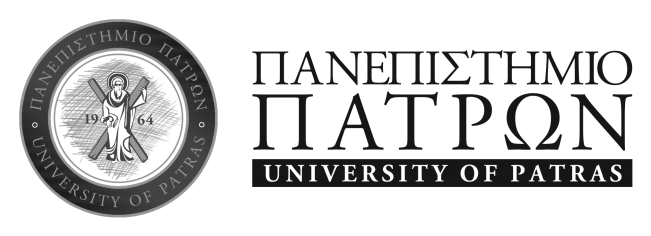 ΑΝΑΚΟΙΝΩΣΗΕνημερώνονται οι υποψήφιοι ότι η εξέταση στην ξένη γλώσσα (μόνον για όσους δεν διαθέτουν τους απαιτούμενους τίτλους σπουδών) θα πραγματοποιηθεί την Τετάρτη 20/9/2023 στις 15.00 στην αίθουσα Β1 του ΤΘΣ. (Οι εξεταζόμενοι θα ενημερωθούν για το αποτέλεσμα πριν τη διεξαγωγή των γραπτών εξετάσεων.)Η γραπτή εξέταση για την εισαγωγή στο Πρόγραμμα Μεταπτυχιακών Σπουδών του Τμήματος θα πραγματοποιηθεί την Πέμπτη 21/9/2023 και ώρα 15:00 με 18:00 στην αίθουσα Β1 του ΤΘΣ. Η προφορική συνέντευξη θα πραγματοποιηθεί εξ αποστάσεως την Παρασκευή 22/9/2022 και ώρα 15:00 με 18:00. Θα ενημερωθούν και θα παραλάβουν τον σχετικό ηλεκτρονικό σύνδεσμο μόνον όσοι έχουν όλα τα τυπικά προσόντα και έχουν επιτύχει στη γραπτή εξέταση.                                                        Από τη Γραμματεία του Τμήματος                                                                                         Πάτρα  15-9-2023 ΣΧΟΛΗ ΑΝΘΡΩΠΙΣΤΙΚΩΝ  ΚΑΙ ΚΟΙΝΩΝΙΚΩΝ ΕΠΙΣΤΗΜΩΝ  ΤΜΗΜΑ ΘΕΑΤΡΙΚΩΝ ΣΠΟΥΔΩΝ Τηλ.: 2610 962906, 962908 E-mail: theatrical-studies@upatras.gr   www.theaterst.upatras.grΠΡΟΓΡΑΜΜΑ ΜΕΤΑΠΤΥΧΙΑΚΩΝ ΣΠΟΥΔΩΝ «ΕΙΔΙΚΕΣ ΠΡΟΣΕΓΓΙΣΕΙΣ ΣΤΙΣ ΠΑΡΑΣΤΑΤΙΚΕΣ ΤΕΧΝΕΣ ΚΑΙ ΤΟΝ ΚΙΝΗΜΑΤΟΓΡΑΦΟ (ιστορία, θεωρία, πολιτικές της ταυτότητας)»